Metacognitive strategies The learning sequence in the next two columns is spilt into a number of sessions. Each session will have a main metacognitive focus but will often include other elements as well. The metacognitive strategies are listed below.Maths Tasks (offline and online)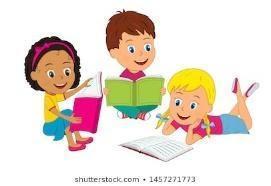 Metacognitive strategies The learning sequence in the next two columns is spilt into a number of sessions. Each session will have a main metacognitive focus but will often include other elements as well. The metacognitive strategies are listed below.Main learning objective: To: understand ratio and proportion and the symbols used Assessment activities to by submitted by: Friday 25th February, 2022 Complete the Mymaths activities. 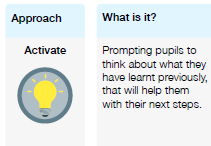 Lesson One: Watch the video below on ratio and proportionhttps://corbettmathsprimary.com/2018/07/31/proportion-video/AND‘using ratio language’ on the link belowhttps://whiterosemaths.com/homelearning/year-6/spring-week-10-number-ratio/Go on to Mymaths and complete the following activities:Ratio introductionLesson Two:Watch the video below on ‘ratio and fractions’ https://whiterosemaths.com/homelearning/year-6/spring-week-10-number-ratio/Complete the document titled ‘ratio and fractions’.Lesson Three:  Watch the video below on ‘introduction to ratio symbol’ https://whiterosemaths.com/homelearning/year-6/spring-week-10-number-ratio/Go on to Mymaths and complete the following activities:Modelling ratio Lesson Four: Watch the video below on ‘calculating ratio’  https://whiterosemaths.com/homelearning/year-6/spring-week-10-number-ratio/Go on to Mymaths and complete the following activities:Dividing in a ratio 1Lesson Five: Go on to Mymaths and complete the following activity:Dividing in a ratio 2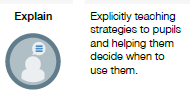 Lesson One: Watch the video below on ratio and proportionhttps://corbettmathsprimary.com/2018/07/31/proportion-video/AND‘using ratio language’ on the link belowhttps://whiterosemaths.com/homelearning/year-6/spring-week-10-number-ratio/Go on to Mymaths and complete the following activities:Ratio introductionLesson Two:Watch the video below on ‘ratio and fractions’ https://whiterosemaths.com/homelearning/year-6/spring-week-10-number-ratio/Complete the document titled ‘ratio and fractions’.Lesson Three:  Watch the video below on ‘introduction to ratio symbol’ https://whiterosemaths.com/homelearning/year-6/spring-week-10-number-ratio/Go on to Mymaths and complete the following activities:Modelling ratio Lesson Four: Watch the video below on ‘calculating ratio’  https://whiterosemaths.com/homelearning/year-6/spring-week-10-number-ratio/Go on to Mymaths and complete the following activities:Dividing in a ratio 1Lesson Five: Go on to Mymaths and complete the following activity:Dividing in a ratio 2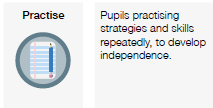 Lesson One: Watch the video below on ratio and proportionhttps://corbettmathsprimary.com/2018/07/31/proportion-video/AND‘using ratio language’ on the link belowhttps://whiterosemaths.com/homelearning/year-6/spring-week-10-number-ratio/Go on to Mymaths and complete the following activities:Ratio introductionLesson Two:Watch the video below on ‘ratio and fractions’ https://whiterosemaths.com/homelearning/year-6/spring-week-10-number-ratio/Complete the document titled ‘ratio and fractions’.Lesson Three:  Watch the video below on ‘introduction to ratio symbol’ https://whiterosemaths.com/homelearning/year-6/spring-week-10-number-ratio/Go on to Mymaths and complete the following activities:Modelling ratio Lesson Four: Watch the video below on ‘calculating ratio’  https://whiterosemaths.com/homelearning/year-6/spring-week-10-number-ratio/Go on to Mymaths and complete the following activities:Dividing in a ratio 1Lesson Five: Go on to Mymaths and complete the following activity:Dividing in a ratio 2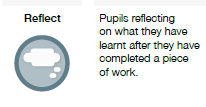 Lesson One: Watch the video below on ratio and proportionhttps://corbettmathsprimary.com/2018/07/31/proportion-video/AND‘using ratio language’ on the link belowhttps://whiterosemaths.com/homelearning/year-6/spring-week-10-number-ratio/Go on to Mymaths and complete the following activities:Ratio introductionLesson Two:Watch the video below on ‘ratio and fractions’ https://whiterosemaths.com/homelearning/year-6/spring-week-10-number-ratio/Complete the document titled ‘ratio and fractions’.Lesson Three:  Watch the video below on ‘introduction to ratio symbol’ https://whiterosemaths.com/homelearning/year-6/spring-week-10-number-ratio/Go on to Mymaths and complete the following activities:Modelling ratio Lesson Four: Watch the video below on ‘calculating ratio’  https://whiterosemaths.com/homelearning/year-6/spring-week-10-number-ratio/Go on to Mymaths and complete the following activities:Dividing in a ratio 1Lesson Five: Go on to Mymaths and complete the following activity:Dividing in a ratio 2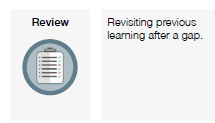 Lesson One: Watch the video below on ratio and proportionhttps://corbettmathsprimary.com/2018/07/31/proportion-video/AND‘using ratio language’ on the link belowhttps://whiterosemaths.com/homelearning/year-6/spring-week-10-number-ratio/Go on to Mymaths and complete the following activities:Ratio introductionLesson Two:Watch the video below on ‘ratio and fractions’ https://whiterosemaths.com/homelearning/year-6/spring-week-10-number-ratio/Complete the document titled ‘ratio and fractions’.Lesson Three:  Watch the video below on ‘introduction to ratio symbol’ https://whiterosemaths.com/homelearning/year-6/spring-week-10-number-ratio/Go on to Mymaths and complete the following activities:Modelling ratio Lesson Four: Watch the video below on ‘calculating ratio’  https://whiterosemaths.com/homelearning/year-6/spring-week-10-number-ratio/Go on to Mymaths and complete the following activities:Dividing in a ratio 1Lesson Five: Go on to Mymaths and complete the following activity:Dividing in a ratio 2